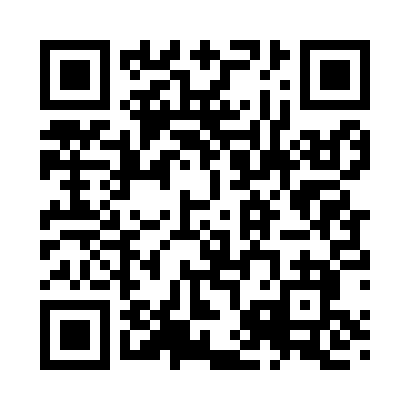 Prayer times for Aaronsburg, Ohio, USAWed 1 May 2024 - Fri 31 May 2024High Latitude Method: Angle Based RulePrayer Calculation Method: Islamic Society of North AmericaAsar Calculation Method: ShafiPrayer times provided by https://www.salahtimes.comDateDayFajrSunriseDhuhrAsrMaghribIsha1Wed5:056:291:285:198:279:522Thu5:036:281:285:198:289:533Fri5:016:271:285:198:299:554Sat5:006:261:285:208:309:565Sun4:586:241:275:208:319:576Mon4:576:231:275:208:329:597Tue4:556:221:275:218:3310:008Wed4:546:211:275:218:3410:019Thu4:526:201:275:218:3510:0310Fri4:516:191:275:218:3610:0411Sat4:496:181:275:228:3710:0612Sun4:486:171:275:228:3810:0713Mon4:476:161:275:228:3910:0814Tue4:456:151:275:228:4010:1015Wed4:446:141:275:238:4110:1116Thu4:436:131:275:238:4210:1217Fri4:416:121:275:238:4310:1418Sat4:406:111:275:238:4410:1519Sun4:396:111:275:248:4510:1620Mon4:386:101:275:248:4510:1821Tue4:376:091:275:248:4610:1922Wed4:366:081:285:258:4710:2023Thu4:356:081:285:258:4810:2124Fri4:346:071:285:258:4910:2225Sat4:336:061:285:258:5010:2426Sun4:326:061:285:268:5110:2527Mon4:316:051:285:268:5110:2628Tue4:306:041:285:268:5210:2729Wed4:296:041:285:268:5310:2830Thu4:286:031:285:278:5410:2931Fri4:276:031:295:278:5510:30